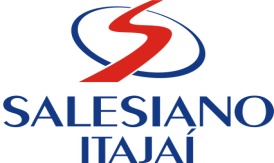 Materiais diversos1 marcador de quadro branco2 pastas do material da RSE  Caleidoscópio (1º e 2º 1 caixa de giz de cerasemestre)1 pincel nº 82 tubos de cola branca (90 gr) Zas Traz, Tenaz ou VMP1 rolo de fita adesiva – 3M Scotch 3777  24 x 501 tesoura sem ponta Mundial ou Tramontina (com1 porta talher plástico (com tampa) tamanho pequenonome, sem desenhos ou bichinhos)1 estojo plástico de tinta aquarela (10 ou 12 cores)5 grampos trilho5 pratos de papelão1 jogo de pincel atômico1 pacote de copos descartáveis com  100 unidades2 lápis grafiteBrinquedos usados (em bom estado)1 caixa de lápis de cor (12 cores grande)Fantasias, bolsas, sapatos e maquiagem antialérgica2 cxs. de massinha Acrilex ou Faber  Castell (c/ 12)(usado e em bom estado).1 apontador  (com o nome)2 borrachas brancasMaterial de higiene4 tubos de cola colorida 1 camiseta infantil tamanho G  (com nome) usada  3 cartolinas brancas e de manga curta para ser utilizada como avental, 1 folha de papel Paraná Nas aulas de artes.3 folhas de papel duplex  ______________________1 pano de prato (com nome).2 folhas  de EVA  atoalhada ____________________3 folhas de papel cartão com brilho ______________Sucatas2 folhas de papel lustroso _____________________Sugestões: 1 rolinho de papel higiênico (interno),3 folhas de papel de seda _____________________5 grampos de roupa (madeira), sacolas plásticas de2 potes de glitter (pequeno)____________________supermercado, bandeja de Isopor, 1 pote de 2 pastas plástica de elástico com nome (uma fina e  Danoninho (embalagem usada), canudos, botões,outra de 15mm) 1 escova dental usada, 1 vela.2 lixas  (fina)Outras sucatas serão solicitadas durante o ano 1 pote de guacheletivo.Atenção às solicitações de brinquedos- 1 brinquedo de praia (com nome).- 1 bola plástica média (com nome).- 1 brinquedo pedagógico (com nome) - Sugestões: dominó, quebra-cabeça de 50, 60 ou 80 peças.Esses brinquedos farão parte de estratégias diversificadas que, ao longo do ano, contribuirão para o      desenvolvimento das habilidades que promovam em cada educando o seu crescimento motor, de atenção, concentração, leitura, interpretação e escrita. Portanto, contamos com a sua colaboração enviando jogos de boa qualidade. Obs.: As almofadas serão solicitadas posteriormente, pois deverão ter características orientadas pelas professoras. Avisos importantesO procedimento para aquisição do Livro de Literatura Infantil será comunicado no início do ano.O material da RSE, o CALEIDOSCÓPIO (Infantil II) deverá ser adquirido no site da EDEBE, www.lojaedebe.com.br, a partir do dia 18/01/17. O pagamento poderá ser feito por meio de cartão de crédito, podendo ser parcelado em até 06 vezes ou no boleto bancário para pagamento à vista com 5% de desconto.   A retirada do material CALEIDOSCÓPIO acontecerá a partir de 01/02/2017, na biblioteca do colégio. Solicitamos que as pastas contidas no material (uma para cada semestre) sejam abertas somente no início do ano letivo com a professora regente, evitando assim a mistura dos blocos por disciplinas.No dia 09 de fevereiro (5ª feira), estaremos esperando “TODOS” os pais e alunos para a entrega dos materiais, das 13h30min às 16h30min.No dia da entrega de materiais estaremos marcando uma entrevista individual para os pais dos alunos novos, entre os dias 13 e 14 de fevereiro.Início das aulas - 15 de fevereiro de 2017. Uniforme - Leia instruções no verso. 